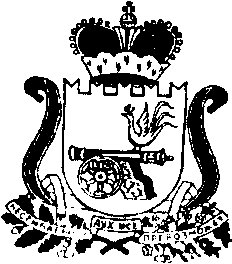 АДМИНИСТРАЦИЯ   МУНИЦИПАЛЬНОГО ОБРАЗОВАНИЯ«КАРДЫМОВСКИЙ РАЙОН» СМОЛЕНСКОЙ ОБЛАСТИПОСТАНОВЛЕНИЕ от    14.06.2019     №   00389О внесении изменений в Административный регламент осуществления муниципального земельного контроля на территории муниципального образования «Кардымовский район» Смоленской областиАдминистрация муниципального образования «Кардымовский район» Смоленской областипостановляет:1. Внести  в  Административный регламент осуществления муниципального земельного контроля на территории муниципального образования «Кардымовский район» Смоленской области, утвержденный Постановлением Администрации муниципального образования «Кардымовский район» Смоленской области от 13.04.2016 № 00167 (в ред. от 21.10.16 № 606, от 30.03.17 №209, от 02.05.17 №285, от 17.05.17 №321, от 11.10.18 №744), следующие изменения:1.1. В пункте 2.2. слова «30 календарных дней» заменить словами «90 календарных дней».1.2. В четвертом абзаце  пункта 3.4.2. после слов «производит обмер площади земельного участка» добавить слова «(для земельных участков, относящихся к землям населенных пунктов)».1.3. Приложение 3 к Административному регламенту осуществления муниципального земельного контроля на территории муниципального образования «Кардымовский район» Смоленской области изложить в редакции согласно приложению  к настоящему постановлению.2. Контроль исполнения настоящего постановления возложить на заместителя Главы муниципального образования «Кардымовский район»  Смоленской области  Д.В. Тарасова.3. Настоящее постановление вступает в силу с момента его подписания и подлежит опубликованию на официальном сайте Администрации муниципального образования «Кардымовский район» Смоленской области в сети «Интернет».Приложение к постановлению муниципального образования «Кардымовский район» Смоленской областиот                 № Приложение 3к Административному регламентуосуществления муниципальногоземельного контроля на территориимуниципального образования «Кардымовский район» Смоленской областиФОРМА  АКТА ПРОВЕРКИ Администрация муниципального образования «Кардымовский район» Смоленской областиМуниципальный земельный контрольАКТ проверки соблюдения земельного законодательства гражданином"____"_______________20___г.                                                                  N_______________________Время проверки "____" час "______" мин.                                Место составления акта:____________Проверка проведена уполномоченным должностным лицом _______________________                                                                                                                                                                        (должность,_______________________________________________________________________Ф.И.О. лица, составившего акт)на основании распоряжения от "_____"_________________г. N______________с участием:_______________________________________________________________(Ф.И.О. специалиста)                ____________________________________________________________(Ф.И.О. специалиста)                 ______________________________________________________________(Ф.И.О. специалиста)                ____________________________________________________________(Ф.И.О. специалиста)и в присутствии свидетелей:________________________________________________(Ф.И.О., адрес места жительства, телефон)с участием:_______________________________________________________________(Ф.И.О. специалиста, эксперта)в присутствии:____________________________________________________________(должность, наименование юридического лица, Ф.И.О. законного________________________________________________________________________представителя юридического лица, Ф.И.О. физического лица)провел  проверку   соблюдения   земельного законодательства на  земельном участке, расположенном по адресу:______________________________________________________________________________________________площадью_______________кв. м,используемого____________________________________________________________(наименование юридического лица, руководитель, ИНН,________________________________________________________________________юридический адрес,________________________________________________________________________банковские реквизиты, телефоны; Ф.И.О. должностного________________________________________________________________________лица или гражданина, ИНН, паспортные данные, адрес________________________________________________________________________места жительства, телефон)Перед   началом   проверки   участвующим  лицам разъяснены их права, ответственность,  а   также  порядок  проведения   проверки    соблюдения  земельного законодательства.Специалисту   (эксперту)    разъяснены    права    и    обязанности, предусмотренные ст. 25.8, 25.9, 25.14 КоАП РФ  _______________________ ________________________                                                                                       (подпись)                                                                   (Ф.И.О.)     Представителю юридического лица, индивидуальному предпринимателю или его представителю, физическому лицу и иным участникам проверки разъяснены права и обязанности, предусмотренные ст. 25.1, 25.4, 25.5 КоАП РФ                         ______________________ _________________________                                                                     (подпись)                                                                   (Ф.И.О.)                         ______________________ _________________________                                                                     (подпись)                                                                   (Ф.И.О.)Проверкой установлено:___________________________________________________                                                                                       (описание территории, строений, сооружений,________________________________________________________________________                                                                                                   ограждения, межевых знаков и т.д.)________________________________________________________________________________________________________________________________________________________________________________________________________________________________________________________________________________________________________________________________________________________________________________________________________________________________________________________________________________________________________________________________________________________________________________________________________________________________________________________________________________________________________________________________________________________________________________________________________________________________________________________________________________________________________________________________________________________________________________________________________________________________________________В  данных   действиях   усматриваются   признаки   административного правонарушения, предусмотренного ч.____ст.___Кодекса Российской Федерации об административных правонарушениях.Объяснения    лица    (физического,   представителя    юридического, индивидуального  предпринимателя  или  его представителя) по  результатам проведенной проверки соблюдения земельного законодательства:______________________________________________________________________________________________________________________________________________________________________________________________________________________________________________________________________________________________________________________________________________________________________С текстом акта ознакомлен                                      ___________________                                                                                                                                                    (подпись)Объяснения и замечания по содержанию акта прилагаются                 ___________________                                                                                                                                                                                              (подпись)Копию акта получил                                             ___________________                                                                                                                                                    (подпись)От участников проверки поступили (не поступили) заявления:________________________________________________________________________(содержание заявления)________________________________________________________________________________________________________________________________________________В ходе проверки проводились:_____________________________________________                                                                                (обмер участка, фото-, видеосъемка и т.п.)К акту прилагается:______________________________________________________С актом ознакомлены:Специалист (эксперт)      ________________________  _________________________                                                  (подпись)                                                                 (Ф.И.О.)Иные участники проверки       ______________________  _________________________                                                  (подпись)                                                                 (Ф.И.О.)                        ______________________  _________________________                                                  (подпись)                                                                 (Ф.И.О.)                                             ______________________  _________________________                                                  (подпись)                                                                 (Ф.И.О.)                                         ______________________  _________________________                                                  (подпись)                                                                 (Ф.И.О.)Подпись инспектора,составившего акт        ______________________  _________________________                                                  (подпись)                                                                 (Ф.И.О.)Количество листов в настоящем акте __________            (подпись)                                                                                                                                                (Ф.И.О.)Глава муниципального образования  «Кардымовский район» Смоленской областиП.П. Никитенков